Burmistrz Miasta Terespologłasza rozpoczęcie postępowania o udzielenie zamówienia na zadanie pn.Dostawa i montaż sprzętu do realizacji zadania w ramach modułu 3 wieloletniego rządowego programu „Posiłek w szkole i w domu”przeprowadzonego dla zamówień o wartości poniżej 130 000 zł na podstawie Regulaminu udzielania zamówień publicznych o wartości szacunkowej nieprzekraczającej równowartości kwoty 130 000 zł, stanowiącego Załącznik nr 1 do Zarządzenia Burmistrza Miasta Terespol nr 5/2021 z dnia 5 stycznia 2021 r.  Do niniejszego zapytania ofertowego nie stosuje się przepisów ustawy z dnia 11 września 2019 r. Prawo Zamówień Publicznych (Dz. U. z 2021 r. poz. 1129 ze zm.).ZATWIERDZAMBurmistrz Miasta Terespol– Jacek Danieluk……………………………….………….………..(podpis Kierownika Zamawiającego)Terespol, dnia ………………………………………Nazwa oraz adres Zamawiającego.Gmina Miasto Terespol zwana dalej „Zamawiającym”ul. Czerwonego Krzyża 26, 21-550 Terespol, NIP: 5372627028, REGON: 030237463,tel.: +48 (83) 375 20 36Adres poczty elektronicznej: um@terespol.plAdres strony internetowej Zamawiającego: - https://platformazakupowa.pl/pn/terespol- https://terespol.pl/Godziny pracy: poniedziałek od 7:30 do 16:00, wtorek-czwartek od 7:30 do 15:30,piątek od 7:30 do 15:00 z wyłączeniem dni ustawowo wolnych od pracy.Wykonawca powinien dokładnie zapoznać się z niniejszym Zapytaniem Ofertowym
i złożyć ofertę zgodnie z jego wymaganiami.Przedmiotem zamówienia jest Dostawa i montaż sprzętu do realizacji zadania w ramach modułu 3 wieloletniego rządowego programu „Posiłek w szkole i w domu”. Zakres zamówienia obejmuje dostawę i montaż (jeżeli dotyczy) sprzętu:Piec konwekcyjno parowy 6GN1/1Uchwyt w kształcie skrzydła o ergonomicznym projekcie oraz otwieranie bez użycia rąk za pomocą łokcia, co ułatwia manewrowanie pojemnikami.Nie mniej niż podwójne drzwi z termo-szkła z konstrukcją otwartej ramy, dla zapewnienia chłodnej zewnętrznej płyty drzwiowej. Wewnętrzna szyba na zawiasach, łatwa w demontażu, dla zapewnienia łatwego czyszczenia.Bezszwowa higieniczna komora wewnętrzna z wszystkimi zaokrąglonymi narożami dla łatwego czyszczenia.Konstrukcja w całości ze stali nierdzewnej 304AISI.Przedni dostęp do panelu sterowania dla łatwej obsługi serwisowej.IPX 5 - certyfikacja ochrony przeciw bryzgowej.Dostawa z prowadnicami do pojemników GN 1/1, rozstaw od 65 mm do 70 mm.Wymiary zewnętrzne max. 900 x 800 x 850 (S x G x W)Moc nie mniej niż 10,5 kW, zasilanie 400 V, 3+ NPojemność 6 pojemników GN 1/1, lub 12 pojemników GN 1/2.Urządzenie całkowicie wyprodukowane z AISI304Dokładna kontrola wilgotności w komorze pieca poprzez Lambda sondęSterowanie - ekran cyfrowySonda rdzenia (możliwość fabrycznej zmiany do sondy sześciopunktowej)Fabrycznie wbudowany, kompletny system mycia komory 5 cyklów mycia komory pieca, możliwość używania środków ciekłych, pełnych albo enzymatycznych. Cykle GREEN do ochrony środowiska.Zintegrowana funkcja odkamieniania bojlera podczas cyklu myciaMożliwość programowania co najmniej 90 programów w co najwyżej 12 krokach 5 prędkości wentylatora (od 300 do 1500 obrotów / min.)Dwukierunkowe obroty wentylatora Automatyczne wyłączanie wentylatora przy otwieraniu drzwi Zakresy temperatur gotowania od przynajmniej 30°C do 300º CCykl konwekcyjny (przynajmniej 30ºC – 300 ºC), Cykl gotowania w parze (przynajmniej 30 ºC – 130 ºC)Cykl konwekcyjno-parowy (przynajmniej 30 ºC– 250 ºC)Specjalne tryby gotowania: gotowanie z obniżoną mocą, Eco-delta, gotowanie niskotemperaturowe, program regeneracjeMożliwość podłączenia i oprogramowania w systemu optymalizacji zużycia energiiUrządzenie posiada certyfikat i oznakowanie CE. Serwis realizowany zgodnie z normą ISO 9001:2015 – certyfikat dołączyć do ofertyProjekt skoncentrowany na człowieku, z czterogwiazdkową certyfikacją ergonomii i używalności instytutu ERGOCERT – potwierdzenie dołączyć do ofertyTaboret elektrycznyZasilanie 400VWymiary od nie mniejsze niż 550x600x350 i nie większe niż 650x700x450Moc nie mniejsza niż 4,5kW i nie większa niż 5,5kWRegulacja mocy płyty grzewczej nie mniej niż dwustopniowa Konstrukcja ze stali nierdzewnej Wilk do mięsaMoc nie mniej niż 1,1 kW, zasilanie 400 V, 3 + NMielenie mięsa do 300 kg/godz., prędkość 140 obrotów na min.Mielenie czerstwego pieczywa  do 150 kg/godz., prędkość 900 obrotów na min.Mielenie orzechów albo sera do 130 kg/godz., prędkość 900 obrotów na min.Urządzenie wyprodukowane z aluminium, cześć do mielenia wyprodukowana ze stali nierdzewnej AISI 304Samoostrzące się noże do mięsaUrządzenie posiada certyfikat i oznakowanie CESzafa mroźnicza 1400lZasilanie 230VCzynnik chłodzący R290Zakres temperatury pracy od -18 do -22 stopni CWykonanie ze stali nierdzewnej Drzwi dwuskrzydłowe z automatycznym domykaniemSystem obiegu powietrza ułatwiający równomierne schładzanieErgonomiczne uchwyty ułatwiające otwieranie drzwi i utrudniające gromadzenie się bruduNóżki z regulacją wysokości do poziomowania urządzeniaCyfrowy sterownik Bezobsługowy skraplacz, automatyczne odparowywanie skroplinWytrzymałe półki o ładowności minimum 30kgMożliwość regulacji ustawienia półek Taboret gazowyWymiary nie mniejsze niż 550x550x350 i nie większe niż 650x650x450Zabezpieczenie przeciw wypływoweMoc nie mniejsza niż 12kWRegulacja mocy palnikaKorpus ze stali nierdzewnejŻeliwny, zdejmowany rusztPrzystosowany do dużych obciążeń (max do 100kg)Trzon gazowy 6-palnikowyWysokowydajne palniki z płomieniem kwiatowym z regulatorem płomienia i zabezpieczonym zapalnikiem. Zabezpieczenie przed przypadkowym zgaszeniem w standardzie na palnikach. Konstrukcja ze stali nierdzewnej. Nóżki z regulacją wysokości do poziomowania urządzeniaPodstawy pod naczynia z żeliwa o dużej wytrzymałości. Jednoczęściowy blat ze stali nierdzewnej. Krawędzie boczne pod kątem prostym, aby umożliwić zlicowane połączenie między urządzeniami.Sześć płomieni kwiatowych o wysokiej wydajności max5,5 kWZmywarka wyparzarkaWymiary komory zmywania nie mniejsze niż 550 x 550 x 400 (S x G x W) i nie większe niż 600x600x500Moc nie mniej niż 9 kW, zasilanie 400 V, 3+ NMinimum 3 programy mycia: (45/84/150 s)Panel sterowania z cyfrowym wyświetlaczem na narożniku zmywarki dla łatwiejszej obsługiWydajność minimum 80 koszy/godz.Zużycie wody maks. 2 litry / cyklPodgrzewanie wody płuczącej przez bojler otwarty (atmosferyczny) w kombinacji z pompą płukania gwarantuje stałe ciśnienie i zawsze stałą temperaturę min. 85°C podczas całego cyklu płukania niezależnie od ciśnienia wody w sieci (min. 0,5 bar).Auto diagnostyczny system zgłaszania usterekLicznik cyklówFunkcja opróżniania bojleraFunkcja Soft Start pompy myjącej, która zapewnia dodatkową ochronę delikatnym naczyniom np. SzkłoModel przystosowany do podłączenia HACCP lub Systemu kontroli maksymalnego pobierania energii.Możliwość instalacji w narożniku.Dozownik płynu płuczącegoMożliwość zainstalowania automatycznego systemu filtracyjnego wody myjącejUrządzenie posiada certyfikat i oznakowanie CEStół z basenem 1-komorowymWymiary ok. 1000x700x850Wykonany ze stali nierdzewnej 304AISIBateria prysznicowa sztorcowa ze spryskiwaczemTermoplastyczne komponenty odporne przeciw tworzeniu kamienia.Przepływ wody: 15-17 litrów na min. przy ciśnieniu 3 bar.Prysznic wyposażony w zawór zwrotny według NE 1717.Wąż chroniony sprężyną ze stali nierdzewnej.Elastyczny wąż wyprodukowany z EPDM kauczuku, certyfikowany do wody do picia, wzmocniony przejrzystą termoizolacyjną powłoką.Prysznic umożliwia zmienny przepływ wody za pomocą dźwigniPowierzchnia baterii chromowana, konstrukcja wzmocniona i odporna do temperatury 80°C.Podłączenie do wody G1/2.Nadstawka o długości 150 mm.Przewód dopływowy ze stali nierdzewnej AISI316Regał magazynowywykonane ze stali nierdzewnejwymiary 800x400x1800Wózek transportowywykonane ze stali nierdzewnejpojemność do 14 GN 1/1Termos stalowy 10l, termos stalowy 15ldopuszczony do kontaktu z żywnościąPokrywa zabezpieczona uszczelką z minimum 6 zatrzaskamiWentyl odpowietrzającyUchwyty transportoweMożliwość ustawiania piętrowegoPodstawa otoczona elastycznym tworzywem zabezpieczającym przed uszkodzeniem Pojemnik stalowy H 100rozmiar GN 1/1Pojemnik stalowy H 20rozmiar GN 1/1Pojemnik stalowy H 40rozmiar GN 1/1Blacha do smażenia jajteflonowana, na 8 jaj lub plackówSzafka ze stali nierdzewnejWymiary zewnętrzne 865 x 705 x 770 (S x G x W)Wymiary i konstrukcja dostosowana do łatwego zainstalowania pieca o pojemności 6 albo 10 GN 1/1Wyprodukowana w całości ze stali nierdzewnej profilowej AISI 304.Uzdatniacz wody automatycznyMasa do 11kgNatężenie przepływu wody do 75l/minWraz z dostawą i montażem dostarczonego sprzętu Wykonawca przekaże Zamawiającemu dokumentację techniczną sprzętu, dokumenty gwarancyjne oraz instrukcje obsługi w języku polskim.Wykonawca udzieli Zamawiającemu gwarancji na dostarczony sprzęt na okres na jaki gwarancji udziela producent sprzętu.Nazwa/y i kod/y Wspólnego Słownika Zamówień: (CPV):39220000 – sprzęt kuchenny, artykuły gospodarstwa domowego i artykuły domowe oraz artykuły cateringowe;39314000-6 – przemysłowy sprzęt kuchenny;39315000 – urządzenia restauracyjne;39312000-2 – urządzenia do przygotowania żywności;39221000-7 – sprzęt kuchenny3.1. Wykonawca zobowiązany jest wykonać zamówienie do dnia 30 września 2022 r. 3.2. Zamówienie jest finansowane ze środków rządowego programu „Posiłek w szkole i w domu”WARUNKI UDZIAŁU W POSTĘPOWANIU:4.1. O udzielenie zamówienia mogą ubiegać się Wykonawcy, którzy spełniają następujące warunki udziału w postępowaniu oraz nie podlegają wykluczeniu z postępowania. 4.1.1. W postępowaniu może wziąć udział Wykonawca, który:zaoferuje produkty zgodne z opisem przedmiotu zamówienia, nowe, nieużywane posiadające standardy zgodne z certyfikatem CE; dostarczy i zamontuje (jeżeli dotyczy) sprzęt po zatwierdzeniu przez Zamawiającego na własny koszt i własne ryzyko.PODSTAWY WYKLUCZENIA Z UDZIAŁU W POSTĘPOWANIU4.1.2.Przesłanki wykluczenia.Podstawy wykluczenia wykonawcy z udziału w postępowaniu. Zamawiający wykluczy z udziału w postępowaniu wykonawcę, który:w wyniku lekkomyślności lub niedbalstwa przedstawił informacje wprowadzające w błąd Zamawiającego, mogące mieć istotny wpływ na decyzje podejmowane przez zamawiającego w postępowaniu o udzielenie zamówienia;bezprawnie wpływał lub próbował wpłynąć na czynności zamawiającego lub pozyskać informacje poufne, mogące dać mu przewagę w postępowaniu 
o udzielenie zamówienia;wykonawcę, który brał udział w przygotowaniu postępowania o udzielenie zamówienia lub którego pracownik, a także osoba wykonująca pracę 
na podstawie umowy zlecenia, o dzieło, agencyjnej lub innej umowy 
o świadczenie usług, brał udział w przygotowaniu takiego postępowania, chyba że spowodowane tym zakłócenie konkurencji może być wyeliminowane w inny sposób niż przez wykluczenie wykonawcy z udziału w postępowaniu;wykonawcę, który z innymi wykonawcami zawarł porozumienie mające na celu zakłócenie konkurencji między wykonawcami w postępowaniu o udzielenie zamówienia, co zamawiający jest w stanie wykazać za pomocą stosownych środków dowodowych;w stosunku, do którego otwarto likwidację, w zatwierdzonym przez 
sąd układzie w postępowaniu restrukturyzacyjnym jest przewidziane zaspokojenie wierzycieli przez likwidację jego majątku lub sąd zarządził likwidację jego majątku w trybie art. 332 ust. 1 ustawy z dnia 15 maja 2015 r. - Prawo restrukturyzacyjne (Dz. U. z 2020 r. poz. 814 z późn. zm.) lub którego upadłość ogłoszono, z wyjątkiem wykonawcy, który po ogłoszeniu upadłości zawarł układ zatwierdzony prawomocnym postanowieniem sądu, jeżeli układ nie przewiduje zaspokojenia wierzycieli przez likwidację majątku upadłego, chyba że sąd zarządził likwidację jego majątku w trybie art. 366 ust. 1 ustawy            z dnia 28 lutego 2003 r. - Prawo upadłościowe (Dz. U. z 2020 r. poz. 1228 z późn. zm.);który w sposób zawiniony poważnie naruszył obowiązki zawodowe, 
co podważa jego uczciwość, w szczególności, gdy wykonawca w wyniku zamierzonego działania lub rażącego niedbalstwa nie wykonał lub nienależycie wykonał zamówienie, co zamawiający jest w stanie wykazać za pomocą stosownych środków dowodowych;który, z przyczyn leżących po jego stronie, nie wykonał albo nienależycie wykonał w istotnym stopniu wcześniejszą umowę w sprawie zamówienia publicznego lub umowę koncesji, zawartą z zamawiającym, o którym mowa w art. 3 ust. 1 pkt 1-4 ustawy Prawo zamówień publicznych, co doprowadziło do rozwiązania umowy lub zasądzenia odszkodowania.Z postępowania wyklucza się także:- wykonawcę oraz uczestnika konkursu wymienionego w wykazach  określonych w rozporządzeniu Rady (WE) nr 765/2006 z dnia 18 maja 2006 r. dotyczącego środków ograniczających w związku z sytuacją na Białorusi i udziałem Białorusi w agresji Rosji wobec Ukrainy (Dz. Urz. UE L 134 z 20.05.2006, str. 1, z późn. zm.) i rozporządzeniu Rady UE nr 269/2014 z dnia 17 marca 2014 r. w sprawie środków ograniczających w odniesieniu do działań podważających integralność terytorialną, suwerenność i niezależność Ukrainy lub im zagrażających (Dz. Urz. UE L 78 z 17.03.2014, str. 6, z późn. zm.) albo wpisanego na listę, o której mowa w art. 2 ustawy z dnia 13 kwietnia 2022 r. o szczególnych rozwiązaniach w zakresie przeciwdziałania wspieraniu agresji na Ukrainę oraz służących ochronie bezpieczeństwa narodowego , na podstawie decyzji w sprawie wpisu na ww. listę rozstrzygającej o zastosowaniu środka, o którym mowa w art. 1 pkt 3 powołanej ustawy;- wykonawcę oraz uczestnika konkursu, którego beneficjentem rzeczywistym w rozumieniu ustawy z dnia 1 marca 2018 r. o przeciwdziałaniu praniu pieniędzy oraz finansowaniu terroryzmu (Dz. U. z 2022 r. poz. 593 i 655) jest osoba wymieniona w wykazach określonych w rozporządzeniu Rady (WE) nr 765/2006 z dnia 18 maja 2006 r. dotyczącego środków ograniczających w związku z sytuacją na Białorusi i udziałem Białorusi w agresji Rosji wobec Ukrainy (Dz. Urz. UE L 134 z 20.05.2006, str. 1, z późn. zm.) i rozporządzeniu Rady UE nr 269/2014 z dnia 17 marca 2014 r. w sprawie środków ograniczających w odniesieniu do działań podważających integralność terytorialną, suwerenność i niezależność Ukrainy lub im zagrażających (Dz. Urz. UE L 78 z 17.03.2014, str. 6, z późn. zm.) albo wpisana na listę o której mowa w art. 2 ustawy z dnia 13 kwietnia 2022 r. o szczególnych rozwiązaniach w zakresie przeciwdziałania wspieraniu agresji na Ukrainę oraz służących ochronie bezpieczeństwa narodowegolub będąca takim beneficjentem rzeczywistym od dnia 24 lutego 2022 r., o ile została wpisana na ww. listę na podstawie decyzji w sprawie wpisu na listę rozstrzygającej o zastosowaniu środka, o którym mowa w art. 1 pkt 3 ustawy z dnia 13 kwietnia 2022 r. o szczególnych rozwiązaniach w zakresie przeciwdziałania wspieraniu agresji na Ukrainę oraz służących ochronie bezpieczeństwa narodowego;- wykonawcę oraz uczestnika konkursu, którego jednostką dominującą w rozumieniu art. 3 ust. 1 pkt 37 ustawy z dnia 29 września 1994 r. o rachunkowości (Dz. U. z 2021 r. poz. 217, 2105 i 2106) jest podmiot wymieniony w wykazach określonych w rozporządzeniu Rady (WE) nr 765/2006 z dnia 18 maja 2006 r. dotyczącego środków ograniczających w związku z sytuacją na Białorusi i udziałem Białorusi w agresji Rosji wobec Ukrainy (Dz. Urz. UE L 134 z 20.05.2006, str. 1, z późn. zm.) i rozporządzeniu Rady UE nr 269/2014 z dnia 17 marca 2014 r. w sprawie środków ograniczających w odniesieniu do działań podważających integralność terytorialną, suwerenność i niezależność Ukrainy lub im zagrażających (Dz. Urz. UE L 78 z 17.03.2014, str. 6, z późn. zm.) albo wpisana na listę o której mowa w art. 2 ustawy z dnia 13 kwietnia 2022 r. o szczególnych rozwiązaniach w zakresie przeciwdziałania wspieraniu agresji na Ukrainę oraz służących ochronie bezpieczeństwa narodowego lub będąca takim beneficjentem rzeczywistym od dnia 24 lutego 2022 r., o ile został wpisany na ww. listę na podstawie decyzji w sprawie wpisu na listę rozstrzygającej o zastosowaniu środka, o którym mowa w art. 1 pkt 3 ustawy z dnia 13 kwietnia 2022 r. o szczególnych rozwiązaniach w zakresie przeciwdziałania wspieraniu agresji na Ukrainę oraz służących ochronie bezpieczeństwa narodowego.Sposób oceny spełniania braku podstaw wykluczenia:Weryfikacja nastąpi w oparciu o szczegółową analizę oświadczenia Wykonawcy 
o braku ww. podstaw wykluczenia (Załącznik Nr 3 do Zapytania Ofertowego).Zamawiający wykluczy wykonawców, którzy:nie wykażą braku podstaw wykluczenia,wobec których zachodzą podstawy wykluczenia.Oferty wykonawców, którzy wykażą spełnianie wymaganych warunków i brak podstaw wykluczenia zostaną dopuszczone do badania i oceny. Ocena spełniania przedstawionych powyżej warunków zostanie dokonana wg formuły: „spełnia – nie spełnia”. Wykonawca, który nie spełni któregokolwiek z warunków zostanie odrzucony z postępowania.W celu potwierdzenia braku podstaw wykluczenia wykonawcy są zobowiązani złożyć następujące dokumenty:Oświadczenie o braku podstaw wykluczenia – wg wzoru stanowiącego (Załącznik Nr 3 do Zapytania Ofertowego) – w odniesieniu do warunku określonego w rozdziale 4.Zamawiający zastrzega możliwość sprawdzenia powyższych informacji.Wykonawca może złożyć jedną ofertę. Złożenie więcej niż jednej oferty spowoduje odrzucenie wszystkich ofert złożonych przez Wykonawcę.Ofertę należy sporządzić zgodnie z wymaganiami umieszczonymi w zapytaniu oraz dołączyć wszystkie wymagane dokumenty i oświadczenia.Treść oferty musi być zgodna z treścią Zapytania Ofertowego.Oferta wraz z załącznikami musi być sporządzona czytelnie.Wszelkie zmiany naniesione przez wykonawcę w treści oferty po jej sporządzeniu muszą być parafowane przez wykonawcę.Oferta musi być podpisana przez wykonawcę, tj. osobę (osoby) reprezentującą wykonawcę, zgodnie z zasadami reprezentacji wskazanymi we właściwym rejestrze lub osobę (osoby) upoważnioną do reprezentowania wykonawcy.Jeżeli osoba (osoby) podpisująca ofertę (reprezentująca wykonawcę lub wykonawców występujących wspólnie) działa na podstawie pełnomocnictwa, pełnomocnictwo to w formie oryginału lub kopii poświadczonej za zgodność                                z oryginałem przez notariusza musi zostać dołączone do oferty.Oferta wraz z załącznikami musi być sporządzona w języku polskim. Każdy dokument składający się na ofertę lub złożony wraz z ofertą sporządzony w języku innym niż polski musi być złożony wraz z tłumaczeniem na język polski.Wykonawca ponosi wszelkie koszty związane z przygotowaniem i złożeniem oferty.Zaleca się, aby strony oferty były trwale ze sobą połączone i kolejno ponumerowane.Zaleca się, aby każda strona oferty zawierająca jakąkolwiek treść była podpisana lub parafowana przez wykonawcę.Oferta musi zawierać:Oświadczenia i dokumenty wymagane w rozdziale 5 Zapytania Ofertowego.Formularz ofertowy - (Załącznik nr 1 do Zapytania Ofertowego) 
– w przypadku składania oferty przez podmioty występujące wspólnie należy podać nazwy (firmy) oraz dokładne adresy wszystkich wykonawców składających ofertę wspólną.Pełnomocnictwo – o ile dotyczy;Wykonawcy wspólnie ubiegający się o udzielenie zamówienia ustanawiają pełnomocnika do reprezentowania ich w postępowaniu o udzielenie zamówienia publicznego albo reprezentowania w postępowaniu i zawarcia umowy w sprawie zamówienia publicznego. Pełnomocnictwo należy w oryginale (lub kserokopii potwierdzonej za zgodność z oryginałem przez notariusza) dołączyć do oferty – wszelka korespondencja dotycząca niniejszego postępowania prowadzona będzie z pełnomocnikiem. W przypadku wykonawców wspólnie ubiegających się o udzielenie zamówienia dokumenty potwierdzające spełnianie warunków udziału w postępowaniu składane są w taki sposób, aby wynikało, że łącznie są spełnianie przez wszystkich wykonawcówW przypadku wykonawców wspólnie ubiegających się o udzielenie zamówienia dokumenty i oświadczenia składające się na ofertę powinny być podpisane przez pełnomocnika.Oferta składana przez spółki cywilne jest traktowana jak oferta wykonawców wspólnie ubiegających się o udzielenie zamówienia publicznego.Termin związania ofertą wynosi 30 dni. Bieg terminu rozpoczyna się wraz 
z upływem terminu składania ofert.Ofertę wraz z dokumentami, o których mowa w pkt. 6.12 należy złożyć w terminie do dnia 02.08.2022 r. do godz. 12:00 Pocztą tradycyjną lub osobiście na adres siedziby Zamawiającego tj.:Urząd Miasta w Terespoluul. Czerwonego Krzyża 26, 21-550 Terespolz dopiskiem: OFERTA w postępowaniu na: Dostawa i montaż sprzętu do realizacji zadania w ramach modułu 3 wieloletniego rządowego programu „Posiłek w szkole i w domu”b). Elektronicznie na adres e-mail: um@terespol.pltytuł wiadomości powinien brzmieć: „OFERTA w postępowaniu na: Dostawa i montaż sprzętu do realizacji zadania w ramach modułu 3 wieloletniego rządowego programu „Posiłek w szkole i w domu”c)elektronicznie za pośrednictwem platformy zakupowej OPEN NEXUSW postępowaniu wezmą udział tylko te oferty, które wpłyną w terminie wskazanym w pkt. 7.1. na adres wskazany w pkt 7.1. Uwaga! Decydujące znaczenie dla oceny zachowania powyższego terminu dla ofert składanych pisemnie ma data i godzina wpływu oferty, a nie data jej wysłania przesyłką pocztową, kurierską lub pocztą elektroniczną. Otwarcie ofert nastąpi w dniu 02.08.2022 r. o godz. 12:15 w siedzibie:Urząd Miasta w Terespoluul. Czerwonego Krzyża 26, 21-550 TerespolWykonawca może wprowadzić zmiany do złożonej oferty, pod warunkiem, 
że zamawiający otrzyma zawiadomienie o wprowadzeniu zmian do oferty przed upływem terminu składania ofert. Powiadomienie o wprowadzeniu zmian musi być złożone według takich samych zasad, jak składana oferta, z dodatkowym oznaczeniem „ZMIANA”.Wykonawca może przed upływem terminu składania ofert wycofać ofertę, poprzez złożenie powiadomienia podpisanego przez osobę (osoby) uprawnioną do reprezentowania wykonawcy. Powiadomienie o wycofaniu oferty musi być złożone według takich samych zasad, jak składana oferta, z dodatkowym oznaczeniem „WYCOFANIE OFERTY”.Wykonawca określa cenę realizacji zamówienia poprzez wskazanie w formularzu oferty ceny brutto za realizację przedmiotu zamówienia. Cenę podaną w formularzu oferty Wykonawca wylicza w oparciu o Zapytanie Ofertowe wraz z załącznikami.Cena ofertowa to cena ryczałtowa należna wykonawcy za wykonanie przedmiotu zamówienia. Dla porównania i oceny ofert Zamawiający przyjmie całkowitą cenę brutto, jaką poniesie na realizację przedmiotu zamówienia.W Formularzu oferty Wykonawca podaje cenę brutto, z dokładnością do dwóch miejsc po przecinku w rozumieniu art. 3 ust. 1 pkt 1 i ust. 2 ustawy z dnia 9 maja 2014 r. o informowaniu o cenach towarów i usług (Dz. U. z 2019 r., poz. 178) 
oraz ustawy z dnia 7 lipca 1994 r. o denominacji złotego (Dz. U. z 1994 r., Nr 84, 
poz. 386 ze zm.), za którą podejmuje się zrealizować przedmiot zamówienia. Wynagrodzenie będzie płatne zgodnie z projektem umowy (Załącznik Nr 2 do Zapytania Ofertowego).W toku badania i oceny ofert zamawiający może żądać od wykonawców wyjaśnień dotyczących treści złożonych ofert.Zamawiający poprawi w ofercie:oczywiste omyłki pisarskie,oczywiste omyłki rachunkowe, z uwzględnieniem konsekwencji rachunkowych dokonanych poprawek,inne omyłki polegające na niezgodności oferty z Zapytania Ofertowego, niepowodujące istotnych zmian w treści oferty,niezwłocznie zawiadamiając o tym wykonawcę, którego oferta została poprawiona.Zamawiający oceni i porówna jedynie te oferty, które nie zostaną odrzucone przez Zamawiającego.Oferty zostaną ocenione przez Zamawiającego w oparciu o następujące kryteria 
i ich znaczenie:Zamawiający dokona oceny ofert przyznając punkty w ramach poszczególnych kryteriów oceny ofert, przyjmując zasadę, że 1% = 1 punkt.Punkty za kryterium „Cena” zostaną obliczone według wzoru:		P NPC = 	------- x 100 pkt 	P B	gdzie,P C – liczba punktów za kryterium cena,P N - najniższa cena ofertowa spośród ofert nieodrzuconych,P B – cena oferty badanej.W kryterium „Cena”, oferta z najniższą ceną otrzyma 100 punktów a pozostałe oferty po matematycznym przeliczeniu w odniesieniu do najniższej ceny odpowiednio mniej. Końcowy wynik powyższego działania zostanie zaokrąglony do dwóch miejsc po przecinku.Za najkorzystniejszą ofertę zostanie uznana oferta, która otrzyma największą liczbę punktów w powyższym kryterium.Zamawiający wykluczy wykonawcę, który nie spełnia warunków udziału 
w postępowaniu określonych w rozdziale 4 Zapytania Ofertowego.Zamawiający odrzuci ofertę, jeżeli:będzie złożona w niewłaściwej formie; jej treść nie będzie odpowiadała treści zapytania ofertowego;jej złożenie będzie czynem nieuczciwej konkurencji;oferta zawiera błędy w obliczeniu ceny;jest nieważna na podstawie odrębnych przepisów.Zamawiający może wezwać wykonawcę do wyjaśnienia treści złożonej oferty, jednak wyjaśnienia nie mogą prowadzić do negocjacji lub zmiany treści oferty.W toku badania i oceny ofert Zamawiający może żądać od Wykonawców uzupełnień (jeżeli nie naruszy to konkurencyjności) i wyjaśnień dotyczących treści złożonych ofert. Zamawiający zastrzega sobie prawo sprawdzania w toku oceny oferty wiarygodności przedstawionych przez Wykonawców dokumentów, oświadczeń, wykazów, danych i informacji.W przypadku uzyskania przez dwóch lub więcej Wykonawców takiej samej liczby punktów, decyduje niższa cena zaoferowana w wyniku przedstawienia oferty dodatkowej. Zamawiający udzieli zamówienia wykonawcy, którego oferta została wybrana jako najkorzystniejsza.Wykonawcy, którzy złożą oferty zostaną zawiadomieni o wynikach postępowania w formie elektronicznej na adres e-mail wskazany w ofercie (a w przypadku jego braku na fax lub adres pocztowy). Zamawiający zastrzega sobie możliwość unieważnienia postępowania 
w przypadkach uzasadnionych, w szczególności, jeżeli najkorzystniejsza oferta przekroczy kwotę zabezpieczoną w budżecie Zamawiającego.Podpisanie umowy nastąpi w siedzibie Zamawiającego. O terminie i godzinie podpisania umowy, Wykonawca powiadomiony zostanie za pośrednictwem poczty elektronicznej przed planowanym podpisaniem umowy. W przypadku odmowy podpisania umowy przez Wykonawcę możliwe jest podpisanie umowy z kolejnym Wykonawcą, który w postępowaniu o udzielenie zamówienia publicznego uzyskał kolejną najwyższą liczbę punktów.Przez odmowę zawarcia umowy Zamawiający rozumie przesłanie przez wykonawcę pisma informującego o tym fakcie lub nie stawienie się w miejscu 
i terminie wyznaczonym do zawarcia umowy lub nie złożenie w wyznaczonym terminie wymaganego zabezpieczenia należytego wykonania umowy, a także nieodesłanie w wyznaczonym terminie podpisanej umowy w przypadku zawierania jej w trybie korespondencyjnym. Jeżeli została wybrana oferta Wykonawców wspólnie ubiegających się o udzielenie zamówienia, przed zawarciem umowy Wykonawcy mogą zostać wezwani do złożenia umowy regulującej ich współpracę.Po przeprowadzeniu postępowania Zamawiający podpisze z Wykonawcą umowę, której istotne postanowienia zawarto we wzorze stanowiącym załącznik nr 2 do Zapytania Ofertowego. Z wykonawcą, którego oferta zostanie uznana za najkorzystniejszą zostanie zawarta umowa, o której mowa w pkt. 13.1.Wykonawca może zwrócić się do zamawiającego z wnioskiem o wyjaśnienie treści Zapytania Ofertowego.Zamawiający zastrzega sobie możliwość zmiany lub uzupełnienia treści Zapytania Ofertowego, przed upływem terminu na składanie ofert. Informacja 
o wprowadzeniu zmiany lub uzupełnieniu treści Zapytania Ofertowego zostanie przekazana w formie elektronicznej Wykonawcom.Zamawiający może przed upływem terminu składania ofert zmienić treść Zapytania Ofertowego. Jeżeli w wyniku zmiany treści Zapytania Ofertowego jest niezbędny dodatkowy czas na wprowadzenia zmian w ofertach, zamawiający przedłuży termin składania ofert i poinformuje o tym wykonawców, którym przekazano Zapytania Ofertowe.W przypadku rozbieżności pomiędzy treścią Zapytania Ofertowego a treścią udzielonych wyjaśnień i zmian, jako obowiązującą należy przyjąć treść informacji zawierającej późniejsze oświadczenie zamawiającego.W niniejszym postępowaniu o udzielenie zamówienia komunikacja (wszelkie zawiadomienia, oświadczenia, wnioski oraz informacje) między Zamawiającym 
a Wykonawcami odbywają się za pośrednictwem operatora pocztowego 
w rozumieniu ustawy z dnia 2 listopada 2012 r. – Prawo pocztowe (Dz. U. z 2020 r. poz. 1041 z późn. zm.), osobiście, za pośrednictwem posłańca lub przy użyciu środków komunikacji elektronicznej w rozumieniu ustawy w dnia 18 lipca 2002 r. o świadczeniu usług drogą elektroniczną (Dz. U. z 2020 r. poz. 344).Wszelkie zawiadomienia, oświadczenia, wnioski oraz informacje przekazane 
w formie elektronicznej wymagają na żądanie każdej ze stron, niezwłocznego potwierdzenia faktu ich otrzymania. W przypadku braku potwierdzenia otrzymania korespondencji przez wykonawcę, zamawiający domniema, że korespondencja wysłana przez zamawiającego na adres email, podany przez wykonawcę, została mu doręczona w sposób umożliwiający zapoznanie się z jej treścią.Korespondencję związaną z niniejszym postępowaniem należy kierować 
na adres:Urząd Miasta w Terespoluul. Czerwonego Krzyża 26, 21-550 TerespolAdres poczty elektronicznej: um@terespol.plW korespondencji związanej z niniejszym postępowaniem wykonawcy powinni posługiwać się znakiem postępowania: IR.271.4.2022.AGOsobą uprawnioną do porozumiewania się z wykonawcami jest:Agnieszka Górecka e-mail: agorecka@terespol.plJowita Leszcz  e-mail: jleszcz@terespol.plIntegralną częścią Zapytania Ofertowego są załączniki:Załącznik Nr 1 - 	Wzór Formularza Ofertowego.Załącznik Nr 2 - 	Wzór projektu umowyZałącznik Nr 3 - 	Oświadczenie o braku podstaw wykluczenia.Załącznik Nr 4 - 	Opis Przedmiotu ZamówieniaGmina Miasto Terespol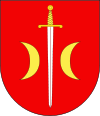 reprezentowana przez Burmistrza Terespola(Znak sprawy: IR.271.4.2022.AG)ZAPYTANIE OFERTOWE Rozdział 1POSTANOWIENIA OGÓLNERozdział 2OPIS PRZEDMIOTU ZAMÓWIENIALp.Nazwa urządzenia (typ/model)szt.1Piec konwekcyjno parowy 6GN1/112Taboret elektryczny13Wilk do mięsa14Szafa mroźnicza 1400l15Taboret gazowy16Trzon gazowy 6-palnikowy17Zmywarko-wyparzarka kapturowa18Stół z basenem 1-komorowym19Bateria prysznicowa sztorcowa110Regał magazynowy211Wózek transportowy112Termos stalowy 10l313Termos stalowy 15l414Pojemnik stalowy H 100615Pojemnik stalowy H 201016Pojemnik stalowy H 401017Blacha do smażenia jaj118Szafka ze stali nierdzewnej119Uzdatniacz wody automatyczny1Rozdział 3TERMIN WYKONANIA ZAMÓWIENIA I FINANASOWANIERozdział 4WARUNKI UDZIAŁU W POSTĘPOWANIU I PODSTAWY WYKLUCZENIA Z UDZIAŁU W POSTĘPOWANIURozdział 5 DOKUMENTY WYMAGANE W POSTĘPOWANIURozdział 6 OPIS SPOSOBU PRZYGOTOWANIA OFERTYRozdział 7 MIEJSCE ORAZ TERMIN SKŁADANIA I OTWARCIA OFERTRozdział 8 OPIS SPOSOBU OBLICZANIA CENYRozdział 9BADANIE OFERTRozdział 10OPIS KRYTERIÓW, KTÓRYMI ZAMAWIAJĄCY BĘDZIE SIĘ KIEROWAŁ 
PRZY WYBORZE OFERTY, WRAZ Z PODANIEM WAG 
TYCH KRYTERIÓW I SPOSOBU OCENY OFERTL. p.KryteriumZnaczenie procentowe kryteriumMaksymalna liczba punktów, jakie może otrzymać oferta za dane kryterium1Oferowana cena (C)100%100 pktRozdział 11OCENA OFERT, OGŁOSZENIE WYNIKÓW, UDZIELENIE ZAMÓWIENIARozdział 12INFORMACJE O FORMALNOŚCIACH, JAKIE POWINNY 
ZOSTAĆ DOPEŁNIONE PO WYBORZE OFERTY W CELU ZAWARCIA UMOWYRozdział 13POSTANOWIENIA UMOWYRozdział 14OPIS SPOSOBU UDZIELANIA WYJAŚNIEŃ I ZMIAN TREŚCI ZAPYTANIARozdział 15 SPOSÓB POROZUMIEWANIA SIĘ ZAMAWIAJĄCEGO Z WYKONAWCAMI, OSOBY UPOWAŻNIONE DO KONTAKTURozdział 16OCHRONA DANYCH OSOBOWYCHZgodnie z art. 13 ust. 1 i 2 rozporządzenia Parlamentu Europejskiego i Rady (UE) 2016/679 z dnia 27 kwietnia 2016 r. w sprawie ochrony osób fizycznych w związku z przetwarzaniem danych osobowych i w sprawie swobodnego przepływu takich danych oraz uchylenia dyrektywy 95/46/WE (ogólne rozporządzenie o ochronie danych) (Dz. Urz. UE L 119 z 04.05.2016, str. 1), dalej „RODO”, Zamawiający informuje, że:  Jest administratorem danych osobowych Wykonawcy oraz osób, których dane Wykonawca przekazał w niniejszym postępowaniu;dane osobowe Wykonawcy przetwarzane będą na podstawie art. 6 ust. 1 lit. c RODO w celu związanym z postępowaniem o udzielenie zamówienia publicznego pn. „Dostawa i montaż sprzętu do realizacji zadania w ramach modułu 3 wieloletniego rządowego programu „Posiłek w szkole i w domu”, prowadzonym zgodnie z regułą rozeznania rynku;odbiorcami danych osobowych Wykonawcy będą osoby lub podmioty, którym udostępniona zostanie dokumentacja postępowania;dane osobowe Wykonawcy będą przechowywane, przez okres 4 lat od dnia zakończenia postępowania o udzielenie zamówienia, a jeżeli czas trwania umowy przekracza 4 lata, okres przechowywania obejmuje cały czas trwania umowy;w odniesieniu do danych osobowych Wykonawcy decyzje nie będą podejmowane w sposób zautomatyzowany, stosowanie do art. 22 RODO;Wykonawca posiada:na podstawie art. 15 RODO prawo dostępu do danych osobowych dotyczących Wykonawcy;na podstawie art. 16 RODO prawo do sprostowania danych osobowych, o ile ich zmiana nie skutkuje zmianą wyniku postępowania o udzielenie zamówienia publicznego ani zmianą postanowień umowy w zakresie niezgodnym z zaproszeniem do składania ofert oraz nie narusza integralności protokołu oraz jego załączników;na podstawie art. 18 RODO prawo żądania od administratora ograniczenia przetwarzania danych osobowych z zastrzeżeniem przypadków, o których mowa w art. 18 ust. 2 RODO;  prawo do wniesienia skargi do Prezesa Urzędu Ochrony Danych Osobowych, gdy Wykonawca uzna, że przetwarzanie jego danych osobowych dotyczących narusza przepisy RODO;Wykonawcy nie przysługuje:w związku z art. 17 ust. 3 lit. b, d lub e RODO prawo do usunięcia danych osobowych;prawo do przenoszenia danych osobowych, o którym mowa w art. 20 RODO;na podstawie art. 21 RODO prawo sprzeciwu, wobec przetwarzania danych osobowych, gdyż podstawą prawną przetwarzania danych osobowych Wykonawcy jest art. 6 ust. 1 lit. c RODO. ZAŁĄCZNIKI DO ZAPYTANIA OFERTOWEGO